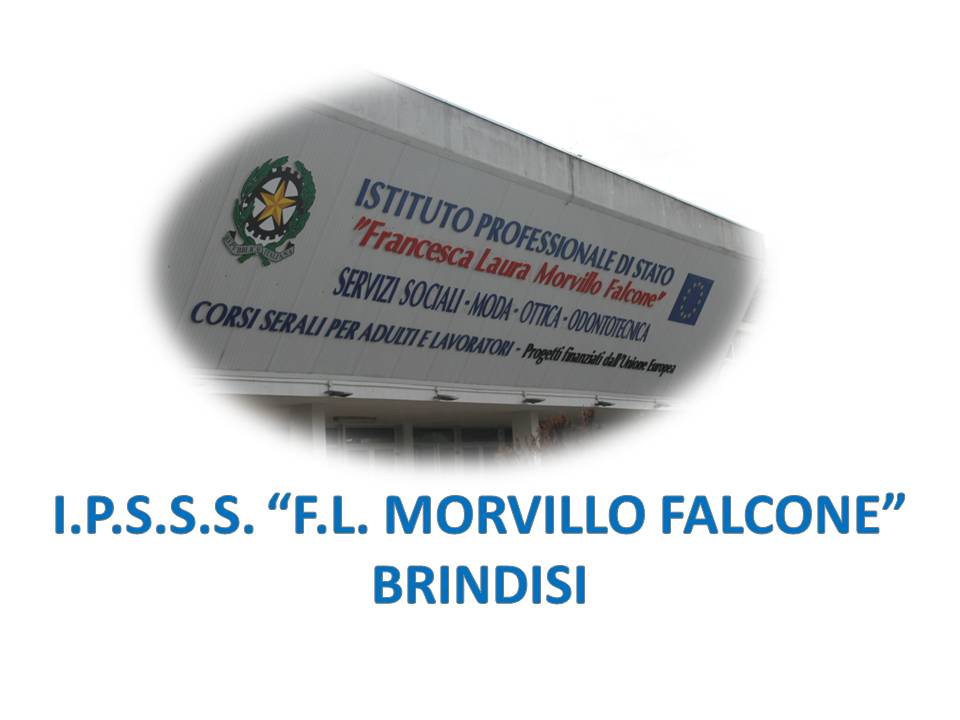 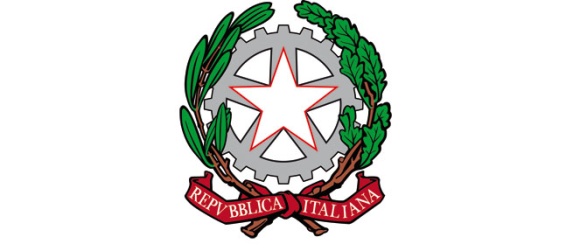 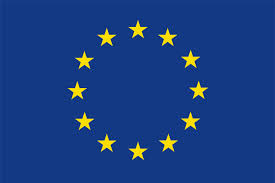 ISTITUTO PROFESSIONALE DI STATO PER I SERVIZI SOCIALI“Francesca Laura MORVILLO FALCONE”Via Galanti, 1 - Tel. 0831/513991brrf010008@istruzione.it – brrf010008@pec.istruzione.it  www.morvillofalconebrindisi.edu.it72100   B R I N D I S IMATERIA: …RELIGIONE … (ore settimanali: 1.).CLASSE: …I A OTTICO……………………ANNO SCOLASTICO: …2021 / 2022……….DOCENTE: …BOCCI PAOLA…….Libro di testo: “Il Respiro dei Giorni”Argomenti: 1 IL MISTERO DELLA VITA                    2 LE RELIGIONI MONOTEISTEArgomenti di Educazione Civica: 1 IL MONDO DELLE REGOLECONTENUTIBrainstorming “Religione”,La religione e le religioni,La religione Naturale,Le religioni nel mondo e le domande dell’uomo,Le regole del vivere civile,Le regole e l’educazione,Aspetti comuni e differenze tra ebrei e cristiani,Il Cristianesimo,I valori stile di vita,Il valore della famiglia e dell’amicizia,Gesù di Nazareth è veramente esistito? Cosa dice la storia?La Chiesa, origine e significato	         Il docente	_______________________Gli Alunni_______________________                                                             _______________________